Publish Your Self AssessmentYou will now attach and/or embed your self-assessment to the bottom of the blog post with the artifact you have chosen. You may choose to make this post private or public. After placing your artifact on a blog post, follow the instructions below.Categories - Self-AssessmentTags - Now tag your post using the tag that corresponds to the competency that you have written about. You can choose more than one. Please use lower case letters and be exact.#creativethinkingcc#communicationcc#criticalthinkingcc#socialresponsibilitycc#personalidentitycc#personalawarenessccUse the Add Document button located at the top of your post page and embed your self-assessment at the bottom of your blog post.Publish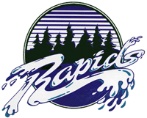 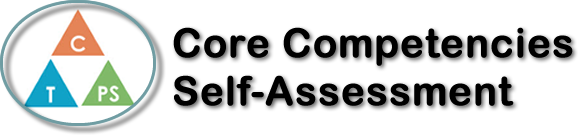 Name: Joel ThirskDate:  November 9th 2017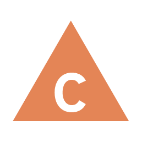 How does the artifact you selected demonstrate strengths & growth in the communication competency?In what ways might you further develop your communication competency?Self-ReflectionDescribe how the artifact you selected shows your strengths & growth in specific core competencies. The prompt questions on the left - or other self-assessment activities you may have done - may guide your reflection process.Creative Thinking:The artifact that I chose is: The Day In The Life Of A Bill.In this assignment, I really was creative in my understanding of how a bill is passed and the process of it. I used the metaphor of the bill being a person, and I describes the stages of him being thought to be born. I used not only creative, but critical as well. At first, I was going to write a journal about Bill, but I decided that to incorporate writing and drawings make a dramatic effect for whoever is looking at my project. I did really well on this project, especially on clearly showing the concepts on how a bill is actually passed. For future projects like this, I might want to question why certain stages are necessary, or what other stages could be included for government passing a bill. In this project, I leaned how a bill was passed, and I have a clear understanding of each stage. 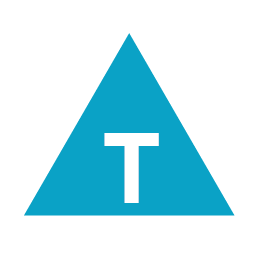 How does the artifact you selected demonstrate strengths & growth in the thinking competencies?In what ways might you further develop your thinking competencies?Self-ReflectionDescribe how the artifact you selected shows your strengths & growth in specific core competencies. The prompt questions on the left - or other self-assessment activities you may have done - may guide your reflection process.Creative Thinking:The artifact that I chose is: The Day In The Life Of A Bill.In this assignment, I really was creative in my understanding of how a bill is passed and the process of it. I used the metaphor of the bill being a person, and I describes the stages of him being thought to be born. I used not only creative, but critical as well. At first, I was going to write a journal about Bill, but I decided that to incorporate writing and drawings make a dramatic effect for whoever is looking at my project. I did really well on this project, especially on clearly showing the concepts on how a bill is actually passed. For future projects like this, I might want to question why certain stages are necessary, or what other stages could be included for government passing a bill. In this project, I leaned how a bill was passed, and I have a clear understanding of each stage. 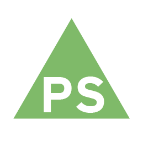 How does the artifact you selected demonstrate strengths & growth in the personal & social competencies?In what ways might you further develop your personal & social competencies?Self-ReflectionDescribe how the artifact you selected shows your strengths & growth in specific core competencies. The prompt questions on the left - or other self-assessment activities you may have done - may guide your reflection process.Creative Thinking:The artifact that I chose is: The Day In The Life Of A Bill.In this assignment, I really was creative in my understanding of how a bill is passed and the process of it. I used the metaphor of the bill being a person, and I describes the stages of him being thought to be born. I used not only creative, but critical as well. At first, I was going to write a journal about Bill, but I decided that to incorporate writing and drawings make a dramatic effect for whoever is looking at my project. I did really well on this project, especially on clearly showing the concepts on how a bill is actually passed. For future projects like this, I might want to question why certain stages are necessary, or what other stages could be included for government passing a bill. In this project, I leaned how a bill was passed, and I have a clear understanding of each stage. 